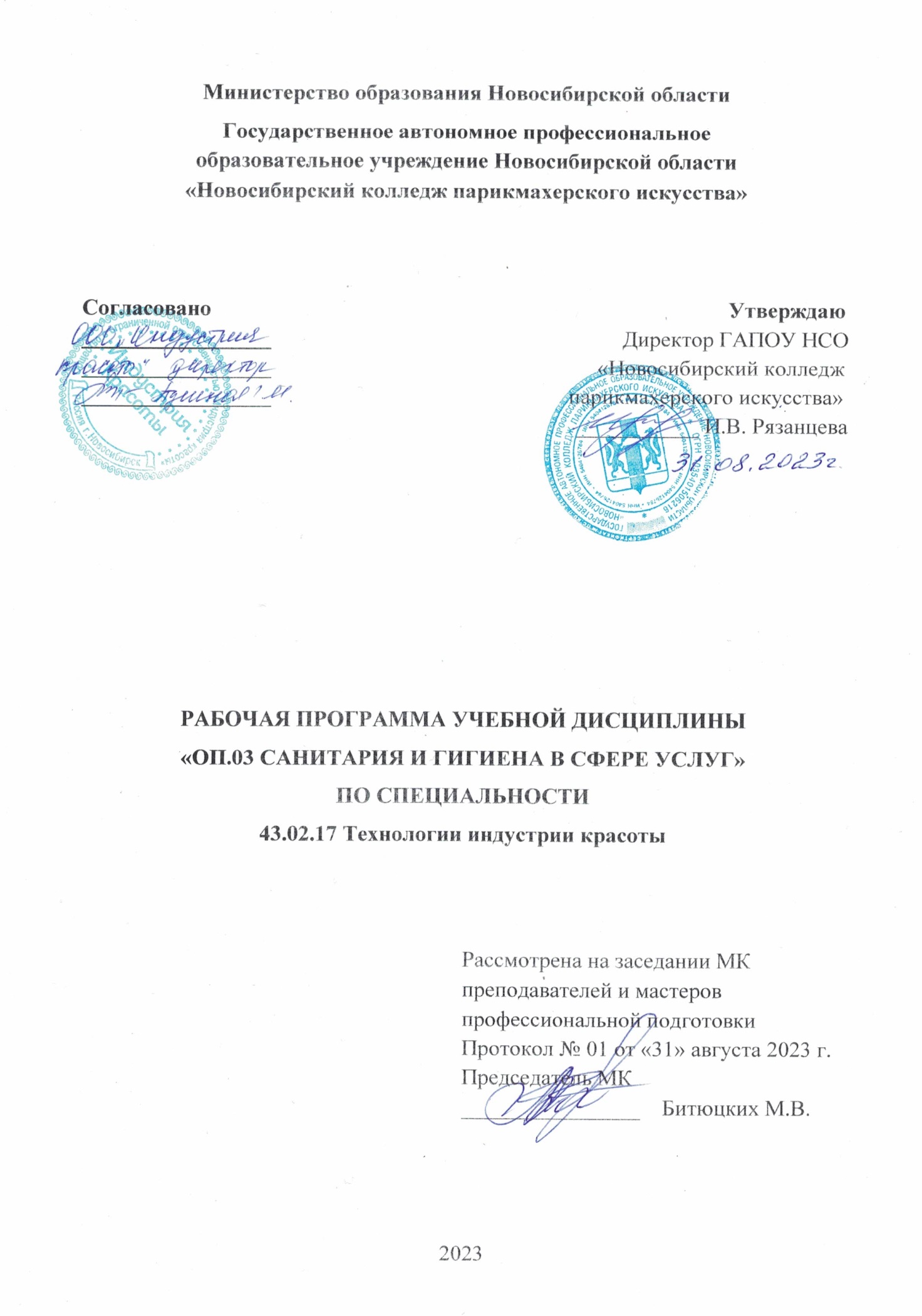 Рабочая программа учебной дисциплины разработана на основе Федерального государственного образовательного стандарта среднего профессионального образования (далее – ФГОС СПО) по специальности 43.02.17 Технологии индустрии красоты, укрупненная группа профессий 43.00.00 Сервис и туризм. Срок получения СПО по ППССЗ в очной форме обучения - 2 года 10 месяцев.Организация-разработчик: ГАПОУ НСО «Новосибирский колледж парикмахерского искусства» Разработчики:Квачева М.А., зам директора по УПР Черницкая Н.В., методист ВКЗеброва Ю.В., преподаватель биологических дисциплинРассмотрена и рекомендована к утверждению на заседании методической комиссии преподавателей и мастеров профессиональной подготовки31.08.2023 г.   протокол № 1 © ГАПОУ НСО «Новосибирский колледж парикмахерского искусства», 2023СОДЕРЖАНИЕОБЩАЯ ХАРАКТЕРИСТИКА РАБОЧЕЙ ПРОГРАММЫ УЧЕБНОЙ ДИСЦИПЛИНЫ «ОП.03 Санитария и гигиена в сфере услуг»1.1. Место дисциплины в структуре основной образовательной программы: 		Учебная дисциплина «ОП.03 Санитария и гигиена в сфере услуг»  является обязательной частью общепрофессионального цикла основной образовательной программы в соответствии с ФГОС СПО по специальности 43.02.17 Технологии индустрии красоты. 		Особое значение дисциплина имеет при формировании и развитии ОК.01, ОК.02, ОК.03, ОК.04, ОК.05, ОК.06, ОК.07, ОК.09.		1.2. Цель и планируемые результаты освоения дисциплины:В рамках программы учебной дисциплины обучающимися осваиваются умения и знанияСТРУКТУРА И СОДЕРЖАНИЕ УЧЕБНОЙ ДИСЦИПЛИНЫ 2.1. Объем учебной дисциплины и виды учебной работы2.2. Тематический план и содержание учебной дисциплины3. УСЛОВИЯ РЕАЛИЗАЦИИ ПРОГРАММЫ УЧЕБНОЙ ДИСЦИПЛИНЫ3.1. Для реализации программы учебной дисциплины предусмотрены следующие специальные помещения: Кабинет «Медико-биологических дисциплин», оснащенный оборудованием: - стол и стул для преподавателя, - столы и стулья для студентов, - классная доска, - шкафы для хранения учебных пособий, раздаточного материала - раздаточный материал: схемы, таблицы, муляжи техническими средствами обучения: - компьютер (ноутбук)- мультимедийный проектор,- экран, - аудиовизуальные, компьютерные и телекоммуникационные средства.3.2. Информационное обеспечение реализации программы Для реализации программы библиотечный фонд колледжа имеет печатные и/или электронные образовательные и информационные ресурсы для использования в образовательном процессе. 3.2.1. Основные печатные и электронные изданияОбуховец, Т.П., Сестринское дело и сестринский уход.: учебное пособие / Т.П. Обухо-вец. - Москва: КноРус, 2020. - 680 с. - ISBN 978-5-406-01448-6. - URL:https://book.ru/book/936784 Сестринское дело в косметологии. Практикум: Учебное пособие. - 2е изд., испр. и доп. - СПб.: Издательство «Лань», 2017. - 120 с.Чалова Л.Д., Галиева С.А., Кузнецова А.В. Санитария и гигиена парикмахерских услуг. – 3-е изд. – М.: ИЦ Академия, 2020. – 176 с.Щербакова Л.П. Санитария и гигиена для парикмахеров учебник / Л.П.Щербакова.- М.: Академия, 2017.3.2.2. Дополнительные источники 1. О защите прав потребителей: Федеральный закон от 07.02.1992 ФЗ-№ 230 (в ред. от 11.07.2021 с изм.)2. О санитарно-эпидемиологическом благополучии населения: Федеральный закон от 30.03.1999 № 52 ФЗ (с изм. от 02.11.2021) 3. Постановление Главного государственного санитарного врача РФ от 24.12.2020 N 44 "Об утверждении санитарных правил СП 2.1.3678-20 "Санитарно-эпидемиологические требования к эксплуатации помещений, зданий, сооружений, оборудования и транспорта, а также условиям деятельности хозяйствующих субъектов, осуществляющих продажу товаров, выполнение работ или оказание услуг" (Зарегистрировано в Минюсте России 30.12.2020 N 61953) https://www.rospotrebnadzor.ru/files/news/SP2.1.3678-20_uslugi.pdfСбойчаков, В.Б., Основы микробиологии, вирусологии, иммунологии (для специали-стов в сфере прикладной эстетики).: учебник / В.Б. Сбойчаков. - Москва: КноРус, 2020. - 279 с. - ISBN 978-5-406-07077-2. - URL:https://book.ru/book/933696  Соколова Е.А. Основы физиологии кожи и волос: учебник для студ. учрежд. СПО/ Е.А. Соколова. – М.: Академия, 2016. Основы микробиологии и иммунологии: учебник - М.: Изд. Геотар-Медиа, 2018. - 368с.Дерматовенерология: учебник / под ред. А. В. Самцова, В. В. Барбинова. - 3-е изд., перераб. и доп. - М.: Изд. Геотар-Медиа, 2017. - 432 с.КОНТРОЛЬ И ОЦЕНКА РЕЗУЛЬТАТОВ ОСВОЕНИЯ УЧЕБНОЙ ДИСЦИПЛИНЫСтр.ОБЩАЯ ХАРАКТЕРИСТИКА РАБОЧЕЙ ПРОГРАММЫ УЧЕБНОЙ ДИСЦИПЛИНЫ4СТРУКТУРА И СОДЕРЖАНИЕ УЧЕБНОЙ ДИСЦИПЛИНЫ5УСЛОВИЯ РЕАЛИЗАЦИИ УЧЕБНОЙ ДИСЦИПЛИНЫ9КОНТРОЛЬ И ОЦЕНКА РЕЗУЛЬТАТОВ ОСВОЕНИЯ УЧЕБНОЙ ДИСЦИПЛИНЫ10Код ПК, ОКУменияЗнанияОК 01– ОК 07, ОК.09ПК 1.1. – ПК 1.6. ПК 2.1. – ПК 2.5. ПК 3.1. – ПК 3.4. ПК 4.1. – ПК 4.7. - обеспечивать инфекционную безопасность клиентов и персонала; - выполнять требования инфекционного контроля на рабочем месте; - осуществлять мероприятия по соблюдению санитарно-гигиенического режима в помещении, правил асептики и антисептики, условий стерилизации инструментов и материалов; - осуществлять мероприятия по предупреждению гепатита, ВИЧ-инфекции- систему инфекционного контроля; - инфекционную безопасность клиентов и персонала; - методы и средства дезинфекции, условия стерилизации инструментов; - правила асептики и антисептики; - мероприятия по предупреждению гепатита, ВИЧ-инфекции; - принципы оказания первой помощи при неотложных состояниях.Вид учебной работыОбъем в часахОбъем образовательной программы учебной дисциплины 34в т.ч. в форме практической подготовки 2в т. ч.: в т. ч.: теоретическое обучение 28практические занятия 2самостоятельная работа 4Промежуточная аттестация -  дифференцированный зачетНаименование разделов и тем Содержание учебного материала и формы организации деятельности обучающихсяОбъем, акад. ч/ в том числе в форме практ. подгот., акад чКоды компе-тенций, форми-рованию которых способствует эле-мент программы 1234Раздел 1. Обеспечение производственной санитарии и личной гигиены на рабочем месте Раздел 1. Обеспечение производственной санитарии и личной гигиены на рабочем месте 24Тема 1. 1. Инфекционный контроль. Инфекционная безопасность. Содержание учебного материала18/0ОК 01-07, ОК 09ПК 1.1. – ПК 1.6. ПК 2.1. – ПК 2.5. ПК 3.1. – ПК 3.4.   ПК 4.1. – ПК 4.7.Тема 1. 1. Инфекционный контроль. Инфекционная безопасность. 1. Определение понятия нозокомиальная инфекция (ВБИ). Масштаб проблемы нозокомиальной инфекции, структура Способы передачи инфекции в учреждениях индустрии красоты. Факторы, влияющие на восприимчивость «хозяина» к инфекции. Группы риска и резервуары возбудителей. Резервуары возбудителей инфекции: руки персонала, инструменты, оборудование и т.д. 14/0ОК 01-07, ОК 09ПК 1.1. – ПК 1.6. ПК 2.1. – ПК 2.5. ПК 3.1. – ПК 3.4.   ПК 4.1. – ПК 4.7.Тема 1. 1. Инфекционный контроль. Инфекционная безопасность. 2.Инфекционный контроль Понятие «санитарно-противоэпидемический режим». Действующие нормативно-правовые документы, регламентирующие профилактику ВБИ, организационно-методические документы по инфекционному контролю и инфекционной безопасности: - ФЗ №323 «Об основах охраны здоровья граждан в Российской Федерации". - Санитарные правила СП 2.1.3678-20 "Санитарно-эпидемиологические требования к эксплуатации помещений, зданий, сооружений, оборудования и транспорта, а также условиям деятельности хозяйствующих субъектов, осуществляющих продажу товаров, выполнение и дезинфекция изделий медицинского назначения, методы, средства и режимы".  14/0ОК 01-07, ОК 09ПК 1.1. – ПК 1.6. ПК 2.1. – ПК 2.5. ПК 3.1. – ПК 3.4.   ПК 4.1. – ПК 4.7.Тема 1. 1. Инфекционный контроль. Инфекционная безопасность. 3. Универсальные меры профилактики нозокомиальной инфекции Условия мытья рук. Уровни мытья рук. Техника мытья рук. Надевание перчаток. Снятие использованных перчаток. Правила сбора, хранения и удаления отходов на рабочем месте. 14/0ОК 01-07, ОК 09ПК 1.1. – ПК 1.6. ПК 2.1. – ПК 2.5. ПК 3.1. – ПК 3.4.   ПК 4.1. – ПК 4.7.Тема 1. 1. Инфекционный контроль. Инфекционная безопасность. 4. Профилактика ВИЧ-инфекции Профилактика профессиональных заражений. Состав аптечки «Анти-ВИЧ». Действия мастера при аварийных ситуациях. Меры профилактики при случайных попаданиях биологических жидкостей на кожу и слизистые. 14/0ОК 01-07, ОК 09ПК 1.1. – ПК 1.6. ПК 2.1. – ПК 2.5. ПК 3.1. – ПК 3.4.   ПК 4.1. – ПК 4.7.Тема 1. 1. Инфекционный контроль. Инфекционная безопасность. 5.Дезинфекция Определение понятия дезинфекция. Виды и методы дезинфекции. Общие требования к дезинфекционному режиму. Документы, регламентирующие методы и режимы дезинфекции. 14/0ОК 01-07, ОК 09ПК 1.1. – ПК 1.6. ПК 2.1. – ПК 2.5. ПК 3.1. – ПК 3.4.   ПК 4.1. – ПК 4.7.Тема 1. 1. Инфекционный контроль. Инфекционная безопасность. 6.Химические дезинфицирующие средства Характеристика современных средств дезинфекции. Меры предосторожности при работе с дезинфицирующими средствами. 14/0ОК 01-07, ОК 09ПК 1.1. – ПК 1.6. ПК 2.1. – ПК 2.5. ПК 3.1. – ПК 3.4.   ПК 4.1. – ПК 4.7.Тема 1. 1. Инфекционный контроль. Инфекционная безопасность. 7. Предстерилизационная очистка Определение понятия предстерилизационная очистка (ПСО) Этапы предстерилизационной очистки Моющие растворы для проведения предстерилизационной очистки, их приготовление, критерии использования. Дезинфицирующие средства, применяемые для ПСО. Контроль качества предстерилизационной очистки. Документы, регламентирующие проведение ПСО. 14/0ОК 01-07, ОК 09ПК 1.1. – ПК 1.6. ПК 2.1. – ПК 2.5. ПК 3.1. – ПК 3.4.   ПК 4.1. – ПК 4.7.Тема 1. 1. Инфекционный контроль. Инфекционная безопасность. 8.Стерилизация Определение понятия стерилизация. Методы и режимы стерилизации. Стерилизаторы: паровой, воздушный, газовый. 14/0ОК 01-07, ОК 09ПК 1.1. – ПК 1.6. ПК 2.1. – ПК 2.5. ПК 3.1. – ПК 3.4.   ПК 4.1. – ПК 4.7.Тема 1. 1. Инфекционный контроль. Инфекционная безопасность. 9.Контроль качества стерилизации Упаковочный материал для стерилизации. Методы контроля качества стерилизации (химический, физический и бактериологиче-ский). Сроки сохранения стерильности инструментов. Документы, регламентирующие методы и режимы стерилизации 14/0ОК 01-07, ОК 09ПК 1.1. – ПК 1.6. ПК 2.1. – ПК 2.5. ПК 3.1. – ПК 3.4.   ПК 4.1. – ПК 4.7.Самостоятельная работа   Изучение нормативно-правовой документации, инструкций. Составление памяток ( презентации) по обработке инструментов4Тема 1.2. Гигиенические основы в сфере услугСодержание учебного материала6/0ОК 01-07, ОК 09ПК 1.1. – ПК 1.6. ПК 2.1. – ПК 2.5. ПК 3.1. – ПК 3.4.   ПК 4.1. – ПК 4.7.Тема 1.2. Гигиенические основы в сфере услуг1.Гигенические требования к мастеру Требования к рабочей одежде и обуви мастера. Личная гигиена мастера, внешний вид. Санитарно-гигиенические требования к обработке рук мастера, уход за руками. 6/0ОК 01-07, ОК 09ПК 1.1. – ПК 1.6. ПК 2.1. – ПК 2.5. ПК 3.1. – ПК 3.4.   ПК 4.1. – ПК 4.7.2.Гигиенические требования к клиенту Личная гигиена клиента. Требования, предъявляемые клиенту, при оказании услуг в сфере индустрии красоты. 6/0ОК 01-07, ОК 09ПК 1.1. – ПК 1.6. ПК 2.1. – ПК 2.5. ПК 3.1. – ПК 3.4.   ПК 4.1. – ПК 4.7.3.Гигиенические требования к помещению и инвентарю Требования к температурному режиму, освещенности, вентиляции. Стандарт оснащения кабинета для оказания услуг в сфере красоты. 6/0ОК 01-07, ОК 09ПК 1.1. – ПК 1.6. ПК 2.1. – ПК 2.5. ПК 3.1. – ПК 3.4.   ПК 4.1. – ПК 4.7.Раздел 2. Оказание первой помощи при неотложных состояниях Раздел 2. Оказание первой помощи при неотложных состояниях 8Тема 2.1. Неотложные состоя-ния, первая помощь Содержание учебного материала6/2  ОК 01-07, ОК 09ПК 1.1. – ПК 1.6. ПК 2.1. – ПК 2.5. ПК 3.1. – ПК 3.4.   ПК 4.1. – ПК 4.7.Тема 2.1. Неотложные состоя-ния, первая помощь 1.Первая помощь при обмороке, коллапсе Основные причины острой сосудистой недостаточности (обморока, коллапса). Диагностические признаки обморока, коллапса. Основные принципы оказания первой помощи при острой сосудистой недостаточности. . 6/0  ОК 01-07, ОК 09ПК 1.1. – ПК 1.6. ПК 2.1. – ПК 2.5. ПК 3.1. – ПК 3.4.   ПК 4.1. – ПК 4.7.Тема 2.1. Неотложные состоя-ния, первая помощь 2.Первая помощь при кровотечениях Понятие о кровотечении. Классификация кровотечений. Признаки артериального, венозно-го, капиллярного, паренхиматозного кровотечений. Симптомы кровопотери. Способы остановки кровотечений. 6/0  ОК 01-07, ОК 09ПК 1.1. – ПК 1.6. ПК 2.1. – ПК 2.5. ПК 3.1. – ПК 3.4.   ПК 4.1. – ПК 4.7.Тема 2.1. Неотложные состоя-ния, первая помощь 3.Первая помощь при поражении электрическим током, ожогах Диагностические признаки поражения электрическим током и ожогов. Классификация ожогов. Основные принципы оказания первой помощи при поражении электрическим током и ожогах 6/0  ОК 01-07, ОК 09ПК 1.1. – ПК 1.6. ПК 2.1. – ПК 2.5. ПК 3.1. – ПК 3.4.   ПК 4.1. – ПК 4.7.Тема 2.1. Неотложные состоя-ния, первая помощь 4.Первая помощь при травмах Диагностические признаки травм (порезы, ушибы, растяжения). Основные принципы оказания первой помощи. 6/0Тема 2.1. Неотложные состоя-ния, первая помощь Практическое занятиеТема 2.1. Неотложные состоя-ния, первая помощь Отработка приемов оказания первой помощи0/2Промежуточная аттестация – дифференцированный зачетПромежуточная аттестация – дифференцированный зачет2Всего: Всего: 34Результаты обученияКритерии оценкиМетоды оценкиПеречень знаний, осваиваемых 
в рамках дисциплины:  - систему инфекционного контроля; - инфекционную безопасность клиентов и персонала; - методы и средства дезинфекции, условия стерилизации инструментов; - правила асептики и антисептики; - мероприятия по предупреждению гепатита, ВИЧ-инфекции; - принципы оказания первой помощи при неотложных состояниях «5» - 100 - 90% правильных ответов «4» - 89 - 80 % правильных ответов «3» - 79 -70% правильных ответов «2» - менее 70% правильных ответов Методы устного, тестового контроля знаний: - Задания в тестовой форме - Беседа - Анализ выполнения заданий для самостоятельной работы. Перечень умений, осваиваемых 
в рамках дисциплины:- обеспечивать инфекционную безопасность клиентов и персонала; - выполнять требования инфекционного контроля на рабочем месте; - осуществлять мероприятия по соблюдению санитарно-гигиенического режима в помещении, правил асептики и антисептики, условий стерилизации инструментов и материалов; - осуществлять мероприятия по предупреждению гепатита, ВИЧ-инфекции. «5» - 100 - 90% правильных ответов «4» - 89 - 80 % правильных ответов «3» - 79 -70% правильных ответов «2» - менее 70% правильных ответов  Методы устного, практического, тестового контроля знаний: - Экспертная оценка решения ситуационных задач - Задания в тестовой форме - Беседа - Анализ выполнения заданий для самостоятельной работы. 